(right click and save logo as picture)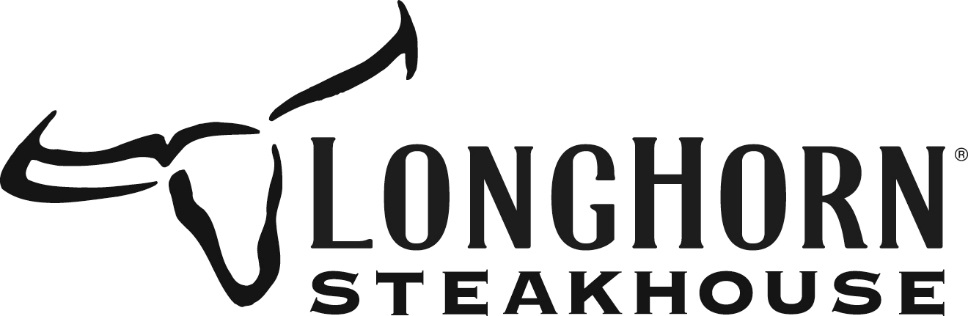 Save $5 off your $50 eGift card purchase from LongHorn Steakhouse. Sign in to your member site and save!